Quiz 6 - crossword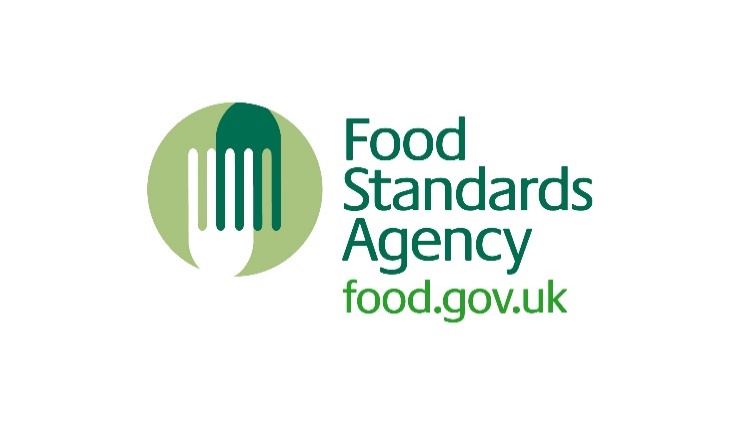 Quiz 6 – SFBB crosswordCluesAcrossDownAnswers 6 - crosswordAcrossDownOverview of activity:Individual or pairs, activity to be undertaken towards the end of an SFBB session.Learning objective:To test the learner on their knowledge relating to food safety and SFBB. Target audience: Level 2 or 3. Resources required:SFBB packs may help.Estimated duration of activity:20 minutes.Links to other resources:Guidance notes:This activity can be used as homework or an extension in the SFBB session.To make this activity easier or quicker for the learners to complete, you may wish to insert some letters in the crossword grid.123456789101112131415161718191SFBB is an example of a _____ ______ management system (4,6)6Picking your nose and spitting are all examples of bad what? (6)7In the interests of food safety you should avoid touching this part of your body (4)10This type of cloth is preferable to reusable cloths (10)11‘Clear and _____ as you go’ (5)12To help keep food safe it should be used in date _____  (5) 13To prevent contamination, food should be kept what? (7)16A food that could cause an allergic reaction in some people (6) 17A possible symptom of food poisoning (5) 18A small catering outlet where SFBB would be suitable (4) 19The principles on which SFBB is based (5)1The Government department that produces SFBB (4,9,6)2In what should you record any food safety problems? (5) 3Before letting staff handle food, managers must ensure staff are what? (3,3,4)4The type of chemical that removes dirt and grease (9)5To kill bacteria by a chemical process, we need to _____________  (9) 8Common pests in food premises (4)9What type of check should be carried out on the building structure? (11) 13One type of contamination (8) 14If found on food packaging, this could indicate pests (6) 15You must ensure foods are correctly ________ to keep them safe (6) 1Food safety6Habits7Nose 10Disposable11Clean 12Order 13Covered 16Peanut 17Fever 18Cafe 19HACCP1Food Standards Agency2Diary 3Fit for work4Detergent5Disinfect 8Mice 9Maintenance 13Chemical 14Damage 15Stored FOODSAFETYOIIDDOHABITSEIDRFTSSYNOSEEITRRNAMWMGFNDISPOSABLEEDCRINCLEANEKNTTRTORDERCOVEREDSSHNAPEANUTEAMGOMNAFEVERICGNECAFEEHACCPDAYL